STMIK ATMA LUHUR  PANGKALPINANG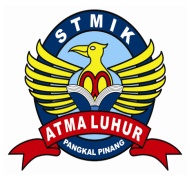 Jln. Jend.Sudirman – Selindung Lama PangkalpinangPropinsi Kepulauan Bangka BelitungBIODATA PENULIS SKRIPSI                       Pendadaran/lulus Tanggal      : 15 Juli 2014    Wisuda Tanggal 	       	 	    :  -NIM				: 1022500103Nama				: Rahayu RahmadiniJenis Kelamin			: WanitaTempat & Tanggal Lahir	: Pangkalpinang, 14 Agustus 1992Status				: Belum NikahAgama				: IslamProgram Studi			: Sistem InformasiPekerjaaan Saat Ini		:     -Alamat Rumah Asal		: Jl.Aliasik 1 Kerabut Kel Jerambah Gantung Kec Gabek                                                                   Selindung Baru PangkalpinangNo Telepon/ HP		: 085279119724 Nama Orang Tua		: Indra Wirawan Pekerjaan Orang Tua		: WirausahaAlamat Orang Tua		: Jl.Aliasik 1 Kerabut Kel Jerambah Gantung Kec Gabek                                                                   Selindung Baru PangkalpinangJudul Skripsi			: ANALISA DAN PERANCANGAN SISTEM INFORMASI KEPENDUDUKAN PADA KELURAHAN JERAMBAH   GANTUNG KECAMATAN GABEK DENGAN METEDOLOGI BERORIENTASI OBJEKDosen Pembimbing		: Elly Yanuarti, M.komPangkalpinang, 02 September 2014Penulis                                                              Rahayu Rahmadini